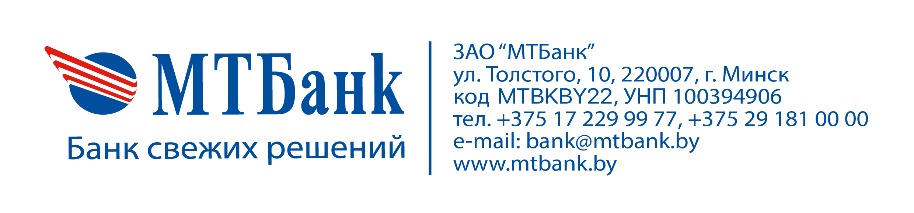 Заявление на подключение (отключение) сервиса ДБО «Корпоративная карта онлайн» с доступом к профилю администратораЗаявление на подключение (отключение) сервиса ДБО «Корпоративная карта онлайн» с доступом к профилю администратораЗаявление на подключение (отключение) сервиса ДБО «Корпоративная карта онлайн» с доступом к профилю администратораЗаявление на подключение (отключение) сервиса ДБО «Корпоративная карта онлайн» с доступом к профилю администратораЗаявление на подключение (отключение) сервиса ДБО «Корпоративная карта онлайн» с доступом к профилю администратораЗаявление на подключение (отключение) сервиса ДБО «Корпоративная карта онлайн» с доступом к профилю администратораЗаявление на подключение (отключение) сервиса ДБО «Корпоративная карта онлайн» с доступом к профилю администратораЗаявление на подключение (отключение) сервиса ДБО «Корпоративная карта онлайн» с доступом к профилю администратораЗаявление на подключение (отключение) сервиса ДБО «Корпоративная карта онлайн» с доступом к профилю администратораЗаявление на подключение (отключение) сервиса ДБО «Корпоративная карта онлайн» с доступом к профилю администратораЗаявление на подключение (отключение) сервиса ДБО «Корпоративная карта онлайн» с доступом к профилю администратораЗаявление на подключение (отключение) сервиса ДБО «Корпоративная карта онлайн» с доступом к профилю администратораЗаявление на подключение (отключение) сервиса ДБО «Корпоративная карта онлайн» с доступом к профилю администратораОт КЛИЕНТА (полное наименование организации или Ф.И.О. индивидуального предпринимателя):От КЛИЕНТА (полное наименование организации или Ф.И.О. индивидуального предпринимателя):От КЛИЕНТА (полное наименование организации или Ф.И.О. индивидуального предпринимателя):От КЛИЕНТА (полное наименование организации или Ф.И.О. индивидуального предпринимателя):От КЛИЕНТА (полное наименование организации или Ф.И.О. индивидуального предпринимателя):От КЛИЕНТА (полное наименование организации или Ф.И.О. индивидуального предпринимателя):От КЛИЕНТА (полное наименование организации или Ф.И.О. индивидуального предпринимателя):От КЛИЕНТА (полное наименование организации или Ф.И.О. индивидуального предпринимателя):От КЛИЕНТА (полное наименование организации или Ф.И.О. индивидуального предпринимателя):От КЛИЕНТА (полное наименование организации или Ф.И.О. индивидуального предпринимателя):От КЛИЕНТА (полное наименование организации или Ф.И.О. индивидуального предпринимателя):От КЛИЕНТА (полное наименование организации или Ф.И.О. индивидуального предпринимателя):От КЛИЕНТА (полное наименование организации или Ф.И.О. индивидуального предпринимателя):УНП:УНП:Просим:       подключить                  отключитьк (от) сервису (-а) дистанционного банковского обслуживания «Корпоративная карта онлайн» (далее – Сервис) с доступом к Профилю АдминистратораПросим:       подключить                  отключитьк (от) сервису (-а) дистанционного банковского обслуживания «Корпоративная карта онлайн» (далее – Сервис) с доступом к Профилю АдминистратораПросим:       подключить                  отключитьк (от) сервису (-а) дистанционного банковского обслуживания «Корпоративная карта онлайн» (далее – Сервис) с доступом к Профилю АдминистратораПросим:       подключить                  отключитьк (от) сервису (-а) дистанционного банковского обслуживания «Корпоративная карта онлайн» (далее – Сервис) с доступом к Профилю АдминистратораПросим:       подключить                  отключитьк (от) сервису (-а) дистанционного банковского обслуживания «Корпоративная карта онлайн» (далее – Сервис) с доступом к Профилю АдминистратораПросим:       подключить                  отключитьк (от) сервису (-а) дистанционного банковского обслуживания «Корпоративная карта онлайн» (далее – Сервис) с доступом к Профилю АдминистратораПросим:       подключить                  отключитьк (от) сервису (-а) дистанционного банковского обслуживания «Корпоративная карта онлайн» (далее – Сервис) с доступом к Профилю АдминистратораПросим:       подключить                  отключитьк (от) сервису (-а) дистанционного банковского обслуживания «Корпоративная карта онлайн» (далее – Сервис) с доступом к Профилю АдминистратораПросим:       подключить                  отключитьк (от) сервису (-а) дистанционного банковского обслуживания «Корпоративная карта онлайн» (далее – Сервис) с доступом к Профилю АдминистратораПросим:       подключить                  отключитьк (от) сервису (-а) дистанционного банковского обслуживания «Корпоративная карта онлайн» (далее – Сервис) с доступом к Профилю АдминистратораПросим:       подключить                  отключитьк (от) сервису (-а) дистанционного банковского обслуживания «Корпоративная карта онлайн» (далее – Сервис) с доступом к Профилю АдминистратораПросим:       подключить                  отключитьк (от) сервису (-а) дистанционного банковского обслуживания «Корпоративная карта онлайн» (далее – Сервис) с доступом к Профилю АдминистратораПросим:       подключить                  отключитьк (от) сервису (-а) дистанционного банковского обслуживания «Корпоративная карта онлайн» (далее – Сервис) с доступом к Профилю Администратора(Ф.И.О. пользователя, должность, идентификационный номер)(Ф.И.О. пользователя, должность, идентификационный номер)(Ф.И.О. пользователя, должность, идентификационный номер)(Ф.И.О. пользователя, должность, идентификационный номер)(Ф.И.О. пользователя, должность, идентификационный номер)(Ф.И.О. пользователя, должность, идентификационный номер)(Ф.И.О. пользователя, должность, идентификационный номер)(Ф.И.О. пользователя, должность, идентификационный номер)(Ф.И.О. пользователя, должность, идентификационный номер)(Ф.И.О. пользователя, должность, идентификационный номер)(Ф.И.О. пользователя, должность, идентификационный номер)(Ф.И.О. пользователя, должность, идентификационный номер)(Ф.И.О. пользователя, должность, идентификационный номер)и определить следующий номер мобильного телефона в качестве телефона пользователя Сервиса:мобильный телефон*: +375 (_____)     ___________________и определить следующий номер мобильного телефона в качестве телефона пользователя Сервиса:мобильный телефон*: +375 (_____)     ___________________и определить следующий номер мобильного телефона в качестве телефона пользователя Сервиса:мобильный телефон*: +375 (_____)     ___________________и определить следующий номер мобильного телефона в качестве телефона пользователя Сервиса:мобильный телефон*: +375 (_____)     ___________________и определить следующий номер мобильного телефона в качестве телефона пользователя Сервиса:мобильный телефон*: +375 (_____)     ___________________и определить следующий номер мобильного телефона в качестве телефона пользователя Сервиса:мобильный телефон*: +375 (_____)     ___________________и определить следующий номер мобильного телефона в качестве телефона пользователя Сервиса:мобильный телефон*: +375 (_____)     ___________________и определить следующий номер мобильного телефона в качестве телефона пользователя Сервиса:мобильный телефон*: +375 (_____)     ___________________и определить следующий номер мобильного телефона в качестве телефона пользователя Сервиса:мобильный телефон*: +375 (_____)     ___________________и определить следующий номер мобильного телефона в качестве телефона пользователя Сервиса:мобильный телефон*: +375 (_____)     ___________________и определить следующий номер мобильного телефона в качестве телефона пользователя Сервиса:мобильный телефон*: +375 (_____)     ___________________и определить следующий номер мобильного телефона в качестве телефона пользователя Сервиса:мобильный телефон*: +375 (_____)     ___________________и определить следующий номер мобильного телефона в качестве телефона пользователя Сервиса:мобильный телефон*: +375 (_____)     ___________________При подключении Сервиса в его рамках просим отображать следующие счета, к которым оформлены корпоративные карточки:При подключении Сервиса в его рамках просим отображать следующие счета, к которым оформлены корпоративные карточки:При подключении Сервиса в его рамках просим отображать следующие счета, к которым оформлены корпоративные карточки:При подключении Сервиса в его рамках просим отображать следующие счета, к которым оформлены корпоративные карточки:При подключении Сервиса в его рамках просим отображать следующие счета, к которым оформлены корпоративные карточки:При подключении Сервиса в его рамках просим отображать следующие счета, к которым оформлены корпоративные карточки:При подключении Сервиса в его рамках просим отображать следующие счета, к которым оформлены корпоративные карточки:При подключении Сервиса в его рамках просим отображать следующие счета, к которым оформлены корпоративные карточки:При подключении Сервиса в его рамках просим отображать следующие счета, к которым оформлены корпоративные карточки:При подключении Сервиса в его рамках просим отображать следующие счета, к которым оформлены корпоративные карточки:При подключении Сервиса в его рамках просим отображать следующие счета, к которым оформлены корпоративные карточки:При подключении Сервиса в его рамках просим отображать следующие счета, к которым оформлены корпоративные карточки:При подключении Сервиса в его рамках просим отображать следующие счета, к которым оформлены корпоративные карточки:Номер текущего (расчетного) банковского счета, к которому выпущены корпоративные карточки:Номер текущего (расчетного) банковского счета, к которому выпущены корпоративные карточки:Номер текущего (расчетного) банковского счета, к которому выпущены корпоративные карточки:Номер текущего (расчетного) банковского счета, к которому выпущены корпоративные карточки:Номер текущего (расчетного) банковского счета, к которому выпущены корпоративные карточки:Номер текущего (расчетного) банковского счета, к которому выпущены корпоративные карточки:Номер текущего (расчетного) банковского счета, к которому выпущены корпоративные карточки:Валюта счета:Валюта счета:1.2.3.4.5.6.7.ПЕРСОНАЛЬНЫЕ ДАННЫЕ ПОЛЬЗОВАТЕЛЯ**ПЕРСОНАЛЬНЫЕ ДАННЫЕ ПОЛЬЗОВАТЕЛЯ**ПЕРСОНАЛЬНЫЕ ДАННЫЕ ПОЛЬЗОВАТЕЛЯ**ПЕРСОНАЛЬНЫЕ ДАННЫЕ ПОЛЬЗОВАТЕЛЯ**ПЕРСОНАЛЬНЫЕ ДАННЫЕ ПОЛЬЗОВАТЕЛЯ**ПЕРСОНАЛЬНЫЕ ДАННЫЕ ПОЛЬЗОВАТЕЛЯ**ПЕРСОНАЛЬНЫЕ ДАННЫЕ ПОЛЬЗОВАТЕЛЯ**ПЕРСОНАЛЬНЫЕ ДАННЫЕ ПОЛЬЗОВАТЕЛЯ**ПЕРСОНАЛЬНЫЕ ДАННЫЕ ПОЛЬЗОВАТЕЛЯ**ПЕРСОНАЛЬНЫЕ ДАННЫЕ ПОЛЬЗОВАТЕЛЯ**ПЕРСОНАЛЬНЫЕ ДАННЫЕ ПОЛЬЗОВАТЕЛЯ**ПЕРСОНАЛЬНЫЕ ДАННЫЕ ПОЛЬЗОВАТЕЛЯ**ПЕРСОНАЛЬНЫЕ ДАННЫЕ ПОЛЬЗОВАТЕЛЯ**Фамилия: Фамилия: Фамилия: Имя: Имя: Имя: Имя: Отчество:Отчество:Отчество:Отчество:Отчество:Отчество:Имя латиницей:Имя латиницей:Имя латиницей:Имя латиницей:Имя латиницей:Фамилия латиницей:Фамилия латиницей:Фамилия латиницей:Фамилия латиницей:Фамилия латиницей:Фамилия латиницей:Фамилия латиницей:Фамилия латиницей:Гражданство:Гражданство:Гражданство:Гражданство:Гражданство:Дата рождения:Дата рождения:Дата рождения:Дата рождения:Дата рождения:Дата рождения:Дата рождения:Дата рождения:Место рождения:Место рождения:Место рождения:Место рождения:Место рождения:Место рождения:Место рождения:Место рождения:Место рождения:Место рождения:Место рождения:Место рождения:Место рождения:Документ, удостоверяющий личность (вид документа, серия и номер):Документ, удостоверяющий личность (вид документа, серия и номер):Документ, удостоверяющий личность (вид документа, серия и номер):Документ, удостоверяющий личность (вид документа, серия и номер):Документ, удостоверяющий личность (вид документа, серия и номер):Документ, удостоверяющий личность (вид документа, серия и номер):Документ, удостоверяющий личность (вид документа, серия и номер):Документ, удостоверяющий личность (вид документа, серия и номер):Документ, удостоверяющий личность (вид документа, серия и номер):Документ, удостоверяющий личность (вид документа, серия и номер):Документ, удостоверяющий личность (вид документа, серия и номер):Документ, удостоверяющий личность (вид документа, серия и номер):Документ, удостоверяющий личность (вид документа, серия и номер):Дата выдачи документа:Дата выдачи документа:Дата выдачи документа:Дата выдачи документа:Дата выдачи документа:Срок действия документа:Срок действия документа:Срок действия документа:Срок действия документа:Срок действия документа:Срок действия документа:Срок действия документа:Срок действия документа:Кем выдан документ:Кем выдан документ:Кем выдан документ:Кем выдан документ:Кем выдан документ:Кем выдан документ:Кем выдан документ:Кем выдан документ:Кем выдан документ:Кем выдан документ:Кем выдан документ:Кем выдан документ:Кем выдан документ:АДРЕС РЕГИСТРАЦИИАДРЕС РЕГИСТРАЦИИАДРЕС РЕГИСТРАЦИИАДРЕС РЕГИСТРАЦИИАДРЕС РЕГИСТРАЦИИАДРЕС РЕГИСТРАЦИИАДРЕС РЕГИСТРАЦИИАДРЕС РЕГИСТРАЦИИАДРЕС РЕГИСТРАЦИИАДРЕС РЕГИСТРАЦИИАДРЕС РЕГИСТРАЦИИАДРЕС РЕГИСТРАЦИИАДРЕС РЕГИСТРАЦИИСтрана:Страна:Область:Область:Область:Область:Область:Город:Город:Город:Город:Город:Город:Улица:Улица:Улица:Улица:Дом:Дом:Корпус:Корпус:Корпус:Квартира:Квартира:Квартира:Квартира:АДРЕС ПРОЖИВАНИЯ (если отличается от адреса регистрации)АДРЕС ПРОЖИВАНИЯ (если отличается от адреса регистрации)АДРЕС ПРОЖИВАНИЯ (если отличается от адреса регистрации)АДРЕС ПРОЖИВАНИЯ (если отличается от адреса регистрации)АДРЕС ПРОЖИВАНИЯ (если отличается от адреса регистрации)АДРЕС ПРОЖИВАНИЯ (если отличается от адреса регистрации)АДРЕС ПРОЖИВАНИЯ (если отличается от адреса регистрации)АДРЕС ПРОЖИВАНИЯ (если отличается от адреса регистрации)АДРЕС ПРОЖИВАНИЯ (если отличается от адреса регистрации)АДРЕС ПРОЖИВАНИЯ (если отличается от адреса регистрации)АДРЕС ПРОЖИВАНИЯ (если отличается от адреса регистрации)АДРЕС ПРОЖИВАНИЯ (если отличается от адреса регистрации)АДРЕС ПРОЖИВАНИЯ (если отличается от адреса регистрации)Страна:Страна:Область:Область:Область:Область:Область:Город:Город:Город:Город:Город:Город:Улица:Улица:Улица:Улица:Дом:Дом:Корпус:Корпус:Корпус:Квартира:Квартира:Квартира:Квартира:ДОПОЛНИТЕЛЬНЫЕ ИНФОРМАЦИЯДОПОЛНИТЕЛЬНЫЕ ИНФОРМАЦИЯДОПОЛНИТЕЛЬНЫЕ ИНФОРМАЦИЯДОПОЛНИТЕЛЬНЫЕ ИНФОРМАЦИЯДОПОЛНИТЕЛЬНЫЕ ИНФОРМАЦИЯДОПОЛНИТЕЛЬНЫЕ ИНФОРМАЦИЯДОПОЛНИТЕЛЬНЫЕ ИНФОРМАЦИЯДОПОЛНИТЕЛЬНЫЕ ИНФОРМАЦИЯДОПОЛНИТЕЛЬНЫЕ ИНФОРМАЦИЯДОПОЛНИТЕЛЬНЫЕ ИНФОРМАЦИЯДОПОЛНИТЕЛЬНЫЕ ИНФОРМАЦИЯДОПОЛНИТЕЛЬНЫЕ ИНФОРМАЦИЯДОПОЛНИТЕЛЬНЫЕ ИНФОРМАЦИЯНастоящим подтверждаем, что все указанные сведения соответствуют действительности и согласны с тем, что Банк имеет право проверить достоверность приведенной выше информации. Настоящим подтверждаем, что все указанные сведения соответствуют действительности и согласны с тем, что Банк имеет право проверить достоверность приведенной выше информации. Настоящим подтверждаем, что все указанные сведения соответствуют действительности и согласны с тем, что Банк имеет право проверить достоверность приведенной выше информации. Настоящим подтверждаем, что все указанные сведения соответствуют действительности и согласны с тем, что Банк имеет право проверить достоверность приведенной выше информации. Настоящим подтверждаем, что все указанные сведения соответствуют действительности и согласны с тем, что Банк имеет право проверить достоверность приведенной выше информации. Настоящим подтверждаем, что все указанные сведения соответствуют действительности и согласны с тем, что Банк имеет право проверить достоверность приведенной выше информации. Настоящим подтверждаем, что все указанные сведения соответствуют действительности и согласны с тем, что Банк имеет право проверить достоверность приведенной выше информации. Настоящим подтверждаем, что все указанные сведения соответствуют действительности и согласны с тем, что Банк имеет право проверить достоверность приведенной выше информации. Настоящим подтверждаем, что все указанные сведения соответствуют действительности и согласны с тем, что Банк имеет право проверить достоверность приведенной выше информации. Настоящим подтверждаем, что все указанные сведения соответствуют действительности и согласны с тем, что Банк имеет право проверить достоверность приведенной выше информации. Настоящим подтверждаем, что все указанные сведения соответствуют действительности и согласны с тем, что Банк имеет право проверить достоверность приведенной выше информации. Настоящим подтверждаем, что все указанные сведения соответствуют действительности и согласны с тем, что Банк имеет право проверить достоверность приведенной выше информации. Настоящим подтверждаем, что все указанные сведения соответствуют действительности и согласны с тем, что Банк имеет право проверить достоверность приведенной выше информации. Подписанием настоящего заявления подтверждаем свои осведомленность и согласие с Договором на оказание услуг дистанционного банковского обслуживания в сервисе «Корпоративная карта онлайн», Правилами пользования сервисом дистанционного банковского обслуживания «Корпоративная карта онлайн» и Перечнем вознаграждений ЗАО «МТБанк».Подписанием настоящего заявления подтверждаем свои осведомленность и согласие с Договором на оказание услуг дистанционного банковского обслуживания в сервисе «Корпоративная карта онлайн», Правилами пользования сервисом дистанционного банковского обслуживания «Корпоративная карта онлайн» и Перечнем вознаграждений ЗАО «МТБанк».Подписанием настоящего заявления подтверждаем свои осведомленность и согласие с Договором на оказание услуг дистанционного банковского обслуживания в сервисе «Корпоративная карта онлайн», Правилами пользования сервисом дистанционного банковского обслуживания «Корпоративная карта онлайн» и Перечнем вознаграждений ЗАО «МТБанк».Подписанием настоящего заявления подтверждаем свои осведомленность и согласие с Договором на оказание услуг дистанционного банковского обслуживания в сервисе «Корпоративная карта онлайн», Правилами пользования сервисом дистанционного банковского обслуживания «Корпоративная карта онлайн» и Перечнем вознаграждений ЗАО «МТБанк».Подписанием настоящего заявления подтверждаем свои осведомленность и согласие с Договором на оказание услуг дистанционного банковского обслуживания в сервисе «Корпоративная карта онлайн», Правилами пользования сервисом дистанционного банковского обслуживания «Корпоративная карта онлайн» и Перечнем вознаграждений ЗАО «МТБанк».Подписанием настоящего заявления подтверждаем свои осведомленность и согласие с Договором на оказание услуг дистанционного банковского обслуживания в сервисе «Корпоративная карта онлайн», Правилами пользования сервисом дистанционного банковского обслуживания «Корпоративная карта онлайн» и Перечнем вознаграждений ЗАО «МТБанк».Подписанием настоящего заявления подтверждаем свои осведомленность и согласие с Договором на оказание услуг дистанционного банковского обслуживания в сервисе «Корпоративная карта онлайн», Правилами пользования сервисом дистанционного банковского обслуживания «Корпоративная карта онлайн» и Перечнем вознаграждений ЗАО «МТБанк».Подписанием настоящего заявления подтверждаем свои осведомленность и согласие с Договором на оказание услуг дистанционного банковского обслуживания в сервисе «Корпоративная карта онлайн», Правилами пользования сервисом дистанционного банковского обслуживания «Корпоративная карта онлайн» и Перечнем вознаграждений ЗАО «МТБанк».Подписанием настоящего заявления подтверждаем свои осведомленность и согласие с Договором на оказание услуг дистанционного банковского обслуживания в сервисе «Корпоративная карта онлайн», Правилами пользования сервисом дистанционного банковского обслуживания «Корпоративная карта онлайн» и Перечнем вознаграждений ЗАО «МТБанк».Подписанием настоящего заявления подтверждаем свои осведомленность и согласие с Договором на оказание услуг дистанционного банковского обслуживания в сервисе «Корпоративная карта онлайн», Правилами пользования сервисом дистанционного банковского обслуживания «Корпоративная карта онлайн» и Перечнем вознаграждений ЗАО «МТБанк».Подписанием настоящего заявления подтверждаем свои осведомленность и согласие с Договором на оказание услуг дистанционного банковского обслуживания в сервисе «Корпоративная карта онлайн», Правилами пользования сервисом дистанционного банковского обслуживания «Корпоративная карта онлайн» и Перечнем вознаграждений ЗАО «МТБанк».Подписанием настоящего заявления подтверждаем свои осведомленность и согласие с Договором на оказание услуг дистанционного банковского обслуживания в сервисе «Корпоративная карта онлайн», Правилами пользования сервисом дистанционного банковского обслуживания «Корпоративная карта онлайн» и Перечнем вознаграждений ЗАО «МТБанк».Подписанием настоящего заявления подтверждаем свои осведомленность и согласие с Договором на оказание услуг дистанционного банковского обслуживания в сервисе «Корпоративная карта онлайн», Правилами пользования сервисом дистанционного банковского обслуживания «Корпоративная карта онлайн» и Перечнем вознаграждений ЗАО «МТБанк».* Указывается личный номер телефона пользователя, указанного в настоящем Заявлении.** Данная информация заполняется в случае, если пользователь не является руководителем/индивидуальным предпринимателем.* Указывается личный номер телефона пользователя, указанного в настоящем Заявлении.** Данная информация заполняется в случае, если пользователь не является руководителем/индивидуальным предпринимателем.* Указывается личный номер телефона пользователя, указанного в настоящем Заявлении.** Данная информация заполняется в случае, если пользователь не является руководителем/индивидуальным предпринимателем.* Указывается личный номер телефона пользователя, указанного в настоящем Заявлении.** Данная информация заполняется в случае, если пользователь не является руководителем/индивидуальным предпринимателем.* Указывается личный номер телефона пользователя, указанного в настоящем Заявлении.** Данная информация заполняется в случае, если пользователь не является руководителем/индивидуальным предпринимателем.* Указывается личный номер телефона пользователя, указанного в настоящем Заявлении.** Данная информация заполняется в случае, если пользователь не является руководителем/индивидуальным предпринимателем.* Указывается личный номер телефона пользователя, указанного в настоящем Заявлении.** Данная информация заполняется в случае, если пользователь не является руководителем/индивидуальным предпринимателем.* Указывается личный номер телефона пользователя, указанного в настоящем Заявлении.** Данная информация заполняется в случае, если пользователь не является руководителем/индивидуальным предпринимателем.* Указывается личный номер телефона пользователя, указанного в настоящем Заявлении.** Данная информация заполняется в случае, если пользователь не является руководителем/индивидуальным предпринимателем.* Указывается личный номер телефона пользователя, указанного в настоящем Заявлении.** Данная информация заполняется в случае, если пользователь не является руководителем/индивидуальным предпринимателем.* Указывается личный номер телефона пользователя, указанного в настоящем Заявлении.** Данная информация заполняется в случае, если пользователь не является руководителем/индивидуальным предпринимателем.* Указывается личный номер телефона пользователя, указанного в настоящем Заявлении.** Данная информация заполняется в случае, если пользователь не является руководителем/индивидуальным предпринимателем.* Указывается личный номер телефона пользователя, указанного в настоящем Заявлении.** Данная информация заполняется в случае, если пользователь не является руководителем/индивидуальным предпринимателем.«____» __________________20____г.«____» __________________20____г.«____» __________________20____г.«____» __________________20____г.«____» __________________20____г.Подпись Пользователя:_____________________Подпись Пользователя:_____________________Подпись Пользователя:_____________________Подпись Пользователя:_____________________Подпись Пользователя:_____________________Подпись Пользователя:_____________________Подпись Пользователя:_____________________Подпись Пользователя:_____________________Руководитель (индивидуальный предприниматель):                     _____________________   _________________________________   «____»____________20____г.                                                                                         (подпись)                                                             (Ф.И.О.)Руководитель (индивидуальный предприниматель):                     _____________________   _________________________________   «____»____________20____г.                                                                                         (подпись)                                                             (Ф.И.О.)Руководитель (индивидуальный предприниматель):                     _____________________   _________________________________   «____»____________20____г.                                                                                         (подпись)                                                             (Ф.И.О.)Руководитель (индивидуальный предприниматель):                     _____________________   _________________________________   «____»____________20____г.                                                                                         (подпись)                                                             (Ф.И.О.)Руководитель (индивидуальный предприниматель):                     _____________________   _________________________________   «____»____________20____г.                                                                                         (подпись)                                                             (Ф.И.О.)Руководитель (индивидуальный предприниматель):                     _____________________   _________________________________   «____»____________20____г.                                                                                         (подпись)                                                             (Ф.И.О.)Руководитель (индивидуальный предприниматель):                     _____________________   _________________________________   «____»____________20____г.                                                                                         (подпись)                                                             (Ф.И.О.)Руководитель (индивидуальный предприниматель):                     _____________________   _________________________________   «____»____________20____г.                                                                                         (подпись)                                                             (Ф.И.О.)Руководитель (индивидуальный предприниматель):                     _____________________   _________________________________   «____»____________20____г.                                                                                         (подпись)                                                             (Ф.И.О.)Руководитель (индивидуальный предприниматель):                     _____________________   _________________________________   «____»____________20____г.                                                                                         (подпись)                                                             (Ф.И.О.)Руководитель (индивидуальный предприниматель):                     _____________________   _________________________________   «____»____________20____г.                                                                                         (подпись)                                                             (Ф.И.О.)Руководитель (индивидуальный предприниматель):                     _____________________   _________________________________   «____»____________20____г.                                                                                         (подпись)                                                             (Ф.И.О.)Руководитель (индивидуальный предприниматель):                     _____________________   _________________________________   «____»____________20____г.                                                                                         (подпись)                                                             (Ф.И.О.)Заявление принял (а): ______________________   ________________________________________ «_____» _______________ 20__г.                                                    (подпись работника Банка)                                         (Ф.И.О. работника Банка)Заявление принял (а): ______________________   ________________________________________ «_____» _______________ 20__г.                                                    (подпись работника Банка)                                         (Ф.И.О. работника Банка)Заявление принял (а): ______________________   ________________________________________ «_____» _______________ 20__г.                                                    (подпись работника Банка)                                         (Ф.И.О. работника Банка)Заявление принял (а): ______________________   ________________________________________ «_____» _______________ 20__г.                                                    (подпись работника Банка)                                         (Ф.И.О. работника Банка)Заявление принял (а): ______________________   ________________________________________ «_____» _______________ 20__г.                                                    (подпись работника Банка)                                         (Ф.И.О. работника Банка)Заявление принял (а): ______________________   ________________________________________ «_____» _______________ 20__г.                                                    (подпись работника Банка)                                         (Ф.И.О. работника Банка)Заявление принял (а): ______________________   ________________________________________ «_____» _______________ 20__г.                                                    (подпись работника Банка)                                         (Ф.И.О. работника Банка)Заявление принял (а): ______________________   ________________________________________ «_____» _______________ 20__г.                                                    (подпись работника Банка)                                         (Ф.И.О. работника Банка)Заявление принял (а): ______________________   ________________________________________ «_____» _______________ 20__г.                                                    (подпись работника Банка)                                         (Ф.И.О. работника Банка)Заявление принял (а): ______________________   ________________________________________ «_____» _______________ 20__г.                                                    (подпись работника Банка)                                         (Ф.И.О. работника Банка)Заявление принял (а): ______________________   ________________________________________ «_____» _______________ 20__г.                                                    (подпись работника Банка)                                         (Ф.И.О. работника Банка)Заявление принял (а): ______________________   ________________________________________ «_____» _______________ 20__г.                                                    (подпись работника Банка)                                         (Ф.И.О. работника Банка)Заявление принял (а): ______________________   ________________________________________ «_____» _______________ 20__г.                                                    (подпись работника Банка)                                         (Ф.И.О. работника Банка)Отметки о проделанной работе:________________________________________________________________________________________________________Отметки о проделанной работе:________________________________________________________________________________________________________Отметки о проделанной работе:________________________________________________________________________________________________________Отметки о проделанной работе:________________________________________________________________________________________________________Отметки о проделанной работе:________________________________________________________________________________________________________Отметки о проделанной работе:________________________________________________________________________________________________________Отметки о проделанной работе:________________________________________________________________________________________________________Отметки о проделанной работе:________________________________________________________________________________________________________Отметки о проделанной работе:________________________________________________________________________________________________________Отметки о проделанной работе:________________________________________________________________________________________________________Отметки о проделанной работе:________________________________________________________________________________________________________Отметки о проделанной работе:________________________________________________________________________________________________________Отметки о проделанной работе:________________________________________________________________________________________________________